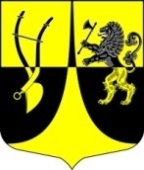 СОВЕТ  ДЕПУТАТОВмуниципального образования«Пустомержское сельское поселение»Кингисеппского муниципального  районаЛенинградской области(третьего созыва)Р Е Ш Е Н И Еот  14.03.2019 г.    №  254О  безвозмездной передаче муниципального имущества в сфере водоснабжения и водоотведения из муниципальной собственности   Пустомержского  сельского поселения  Кингисеппского муниципального района Ленинградской области в государственную собственность Ленинградской области          В соответствии с ч. 11 ст.154 Федерального закона № 122-ФЗ от 22.08.2004 г., Областным законом Ленинградской области №153-оз от 29 декабря     2018 года «О внесении изменений в некоторые областные законы, регулирующие вопросы перераспределении полномочий в сфере водоснабжения и водоотведения между органами государственной власти Ленинградской области  и органами местного самоуправления поселений Ленинградской области», Постановлением Правительства Российской Федерации               от 13 июня 2006 года № 374 "О перечнях документов, необходимых для принятия решения о передаче имущества из федеральной собственности в собственность субъекта Российской Федерации или муниципальную собственность, из собственности субъекта Российской Федерации в федеральную собственность или муниципальную собственность, из муниципальной собственности в федеральную собственность или собственность субъекта Российской Федерации", для повышения надежности обеспечения потребителей услугами водоснабжения и водоотведения, создания экологически безопасной водной среды, осуществления комплексной модернизации водопроводно-канализационного хозяйства, повышения энергоэффективности системы водоснабжения и водоотведения совет депутатов   Пустомержского сельского поселения  Кингисеппского муниципального района Ленинградской области:                                                                      РЕШИЛ:          1. Передать безвозмездно из муниципальной собственности Администрации  Пустомержского сельского поселения  Кингисеппского муниципального района                             Ленинградской области в государственную собственность Ленинградской области имущество, необходимое для реализации полномочий в сфере водоснабжения и водоотведения в соответствии с Приложением.            2.Администрации  Пустомержского сельского поселения  Кингисеппского муниципального района Ленинградской области осуществить в установленном законодательством РФ порядке безвозмездную передачу муниципального имущества, указанного в пункте 1 настоящего решения, в государственную собственность Ленинградской области в срок до 31 декабря 2019 года.        3. Решение вступает в силу с момента его принятия.        4. Данное решение опубликовать в средствах массовой информации и разместить на официальном сайте   Пустомержского сельского поселения.Глава  муниципального образования«Пустомержское сельское поселение»:                                         Д.А.Барсуков   ПЕРЕЧЕНЬимущества МО «Пустомержское сельское поселение» Кингисеппского муниципального района, предлагаемого к передаче из муниципальной собственности в государственную собственность Ленинградской областиГлава администрации:                                                    Л.И.Иванова№п/п№п/пНаименование объектаАдресКадастровый (условный)номерИнвентарный номерБалансоваяСтоимость(руб.)Остаточная стоимость( руб.)ЭтажностьОбщая площадь( кв.м.)Протяже-нность(м.)11Водонапорная башняКингисеппский районд.Большая Пустомержанет11080104507319,460-19,6-22Водонапорная башняКингисеппский районд.Большая Пустомержанет11080133424466,180-18,0-33Артезианская скважина № 2849/1Кингисеппский районд.Большая Пустомержа47-78-18/048/2010-06444500010621805,480-70-44Артезианская скважина № 3159 Кингисеппский районд.Большая Пустомержа47-78-18/048/2010-06644500011040671,250-80-55Артезианская скважинаКингисеппский районд.Большая Пустомержа        нет44500011140671,250-62-66Артезианская скважина № 3170Кингисеппский районд.Большая Пустомержа         нет44500011243233,223286,64-61-77Артезианская скважина№ 27Кингисеппский районд.Большая Пустомержа47-78-18/048/2010-021 44500011335547,320-60-88Артезианская скважина № 2723Кингисеппский районд.Большая Пустомержа47-78-18/048/2010-065445000114119690,8827065,63-40-99Водопроводная сеть,котельнаяКингисеппский районд.Большая Пустомержанет110801034426051,104784,86--47,81010Водопроводная сеть,  В/К 1Кингисеппский районд.Большая Пустомержанет110801034521193,580--       211,71111Водопроводная сеть, маш.дворКингисеппский районд.Большая Пустомержанет110801034627250,10174,52--50,01212Водопроводная сеть, В/К 4Кингисеппский районд.Большая Пустомержанет1108010347200124,7336759,95--367,21313Водопроводная сеть,баняКингисеппский районд.Большая Пустомержанет110801034810900,050--20,01414Водопроводная сеть,гаражКингисеппский районд.Большая Пустомержанет110801034923980,094405,2--44,01515Водопроводная сеть,В/К 17Кингисеппский районд.Большая Пустомержанет110801035059950,2311012,09--110,01616Водопроводная сеть,В/К  12Кингисеппский районд.Большая Пустомержанет1108010351267159,99246073,58--490,71717Водопроводная сеть, В/К 16Кингисеппский районд.Большая Пустомержанет110801035219620,070--36,01818Водопроводная сеть,В/К 13Кингисеппский районд.Большаянет110801035343164,167938,35--79,21919Водопроводная сеть, В/К 14Кингисеппский районд.Большая Пустомержанет110801035425070,094604,67--46,02020Водопроводная сеть,  В/К 8Кингисеппский районд.Большая Пустомержанет110801035552320,199610,46--96,02121Водопроводная сеть, В/К 9Кингисеппский районд.Большая Пустомержанет110801035669106,2512694,02--140,82222Водопроводная сеть, В/К  18Кингисеппский районд.Большая Пустомержанет1108010357138321,5125407,90--253,82323Водопроводная сеть, В/К  19Кингисеппский районд.Большая Пустомержанет110801035818748,080--34,42424Водопроводная сеть,  администрацияКингисеппский районд.Большая Пустомержанет110801035922563,084144,58--41,42525Водопроводная сеть, интернатКингисеппский районд.Большая Пустомержанет110801036018530,070--34,02626Водопроводная сеть, интернатКингисеппский районд.Большая Пустомержанет110801036136951,136787,54--67,02727Водопроводная сеть, медпунктКингисеппский районд.Большая Пустомержанет110801036219129,570--35,12828Водопроводная сеть, пекарняКингисеппский районд.Большая Пустомержанет110801036319075,070--35,02929Водопроводная сеть, В/К 20Кингисеппский районд.Большая Пустомержанет110801036447960,188809,46--88,03030Водопроводная сеть, барКингисеппский районд.Большая Пустомержанет1108010365 27141,104985,64--49,83131Водопроводная сеть, В/К 21Кингисеппский районд.Большая Пустомержанет110801036657116,2110490,86--104,83232Водопроводная сеть, В/К 27Кингисеппский районд.Большая Пустомержанет1108010367188298,2034588,01--345,83333Водопроводная сеть, В/К 24Кингисеппский районд.Большая Пустомержанет110801036827250,10174,52--50,03434Водопроводная сеть, В/К 27 к частным домамКингисеппский районд.Большая Пустомержанет1108010369655037,92120321,71--1201,93535Водопроводная сеть, В/К 27  арт.скв. 3159Кингисеппский районд.Большая Пустомержанет110801037054500,2010010,77--100,03636Водопроводная сеть, арт.скв.3159,3170-2723Кингисеппский районд.Большая Пустомержанет1108010371926503,41170182,84--1700,03737Водопроводная сеть, В/К 9 к арт.скв.3170Кингисеппский районд.Большая Пустомержанет1108010372131508,9824156,19--241,33838Водопроводная сеть, В/К 12Кингисеппский районд.Большая Пустомержанет110801037345780,178408,81--84,03939Водопроводная сеть, ж/д 26 и 18Кингисеппский районд.Большая Пустомержанет110801037428885,115305,89--53,04040Водопроводная сеть, В/К 9Кингисеппский районд.Большая Пустомержанет110801037510900,050--20,04141Водопроводная сеть,  ж/д № 19,врезкаКингисеппский районд.Большая Пустомержанет110801037616350,060--30,04242Водопроводная сеть,  ж/д № 16, врезкаКингисеппский районд.Большая Пустомержанет110801037718966,070--34,84343Водопроводная сеть, ж/д
д  №16-16-аКингисеппский районд.Большая Пустомержанет110801037829975,115505,71- -55,04444Водопроводная сеть, В/К 19-В/К 27Кингисеппский районд.Большая Пустомержанет110801037985020,3215616,76--156,04545Водопроводная сеть, ж/д
д №17Кингисеппский районд.Большая Пустомержанет110801038024416,094484,72--44,84646Водопроводная сеть, ж/д
д № 5Кингисеппский районд.Большая Пустомержанет110801038110880,000--61,44747Водопроводная сеть, ж/д
д  №1 и   № 3Кингисеппский районд.Большая Пустомержанет110801040937441,647889,31--68,74848 Водопроводная сеть, ж/д
№ 18Кингисеппский районд.Большая Пустомержанет11080104389265,040--17,04949Водопроводная сеть, торговый центрКингисеппский районд.Большая Пустомержанет11080104395777,00--10,65050Водопроводная сеть, ж/д
д.№ 25Кингисеппский районд.Большая Пустомержанет11080104407466,520--13,75151Водопроводная сеть, ж/д
д. № 15Кингисеппский районд.Большая Пустомержанет11080104413270,010--6,05252Водопроводная сеть, ж/д
д. № 14Кингисеппский районд.Большая Пустомержанет11080104426540,020--12,05353Водопроводная сеть, ж/д
д. № 22Кингисеппский районд.Большая Пустомержанет11080104433270,010--6,05454Водопроводная сеть, врезка в ДККингисеппский районд.Большая Пустомержанет110801045121800,084590,5--40,05555Водопроводная сеть, нефтебазаКингисеппский районд.Большая Пустомержанет11080109342725,00--10,05656Водопроводная сеть,  В/К 1Кингисеппский районд.Большая Пустомержанет11080109352725,00--10,05757Здание насосной арт.скважины( ДРСУ)Кингисеппский районд.Мануйловонет1108010488150029,000-6,1-5858Водопроводная сеть Кингисеппский районд.Мануйловонет110801049615434,140--296,45959Насосная станция со скважиной.Кингисеппский районд.Мануйловонет11080104973311,970-13,8-6060Водонапорная башняКингисеппский районд.Мануйловонет11080104983311,970-4,9-61Сооружение ( бак аэротенк)Сооружение ( бак аэротенк)Кингисеппский районд.Большая Пустомержа        нет11080104463428,940-90,3-62Сооружение(бак аэротенк)Сооружение(бак аэротенк)Кингисеппский районд.Большая Пустомержа         нет 11080104473428,940-90,3-63Сооружение(бак вторичный)Сооружение(бак вторичный)Кингисеппский районд.Большая Пустомержа         нет11080104483428,940-18,1-64Сооружение(бак вторичный)Сооружение(бак вторичный)Кингисеппский районд.Большая Пустомержанет11080104493428,940-19,6-65Здание очистных сооруженийЗдание очистных сооруженийКингисеппский районд.Большая Пустомержанет11080104282743683,671726804.601434 -66Здание очистных сооружений «БИО -700»Здание очистных сооружений «БИО -700»Кингисеппский районд.Большая Пустомержанет11080104292106500,00657747.06138,5-67Канализационные сети ж/д № 14Канализационные сети ж/д № 14Кингисеппский районд.Большая Пустомержанет110801038216483,610--18,868Канализационные сети ж/д  к/к89кКанализационные сети ж/д  к/к89кКингисеппский районд.Большая Пустомержанет1108010383113719,340--23,169Канализационные сети ж/д к/к 12Канализационные сети ж/д к/к 12Кингисеппский районд.Большая Пустомержанет110801038427706,4818538,51--31,670Канализационные сети ж/д  к/к 84Канализационные сети ж/д  к/к 84Кингисеппский районд.Большая Пустомержанет1108010385201485,750--229,871Канализационные сети  К 89- К 98Канализационные сети  К 89- К 98Кингисеппский районд.Большая Пустомержанет110801038620253,790--129,772Канализационные сети ж/д № 5Канализационные сети ж/д № 5Кингисеппский районд.Большая Пустомержанет110801038754360,820--64,073Канализационные сети ж/д № 5Канализационные сети ж/д № 5Кингисеппский районд.Большая Пустомержанет110801038813151,810--15,074Канализационные сети ж/д № 3Канализационные сети ж/д № 3Кингисеппский районд.Большая Пустомержанет110801038932967,200--37,675Канализационные сети ж/д № 3Канализационные сети ж/д № 3Кингисеппский районд.Большая Пустомержанет110801039010696,810--12,276Канализационные сети ж/д № 1Канализационные сети ж/д № 1Кингисеппский районд.Большая Пустомержанет110801039145943,660--52,477Канализационные сети ж/д № 1Канализационные сети ж/д № 1Кингисеппский районд.Большая Пустомержанет110801039216483,610--18,878Канализационные сети, торговый центрКанализационные сети, торговый центрКингисеппский районд.Большая Пустомержанет1108010393187632,510--22,079Канализационные сети ж/д № 16Канализационные сети ж/д № 16Кингисеппский районд.Большая Пустомержанет1108010394100830,560--21,080Канализационные сети ж/д № 16Канализационные сети ж/д № 16Кингисеппский районд.Большая Пустомержанет110801039518412,540--115,081Канализационные сети ж/д № 16-аКанализационные сети ж/д № 16-аКингисеппский районд.Большая Пустомержанет110801039673650,150--21,082Канализационные сети ж/д № 16-аКанализационные сети ж/д № 16-аКингисеппский районд.Большая Пустомержанет110801039718412,540--84,083Канализационные сети ж/д № 17Канализационные сети ж/д № 17Кингисеппский районд.Большая Пустомержанет110801039852607,250--60,084Канализационные сети ж/д № 17Канализационные сети ж/д № 17Кингисеппский районд.Большая Пустомержанет110801039921919,692740,62--25,085Канализационные сети ж/д № 14Канализационные сети ж/д № 14Кингисеппский районд.Большая Пустомержанет110801040011222,880--12,886Канализационные сети ж/д № 14Канализационные сети ж/д № 14Кингисеппский районд.Большая Пустомержанет110801040163128,700--72,087Канализационные сети ж/д № 15Канализационные сети ж/д № 15Кингисеппский районд.Большая Пустомержанет110801040282681,050--94,388Канализационные сети ж/д № 23Канализационные сети ж/д № 23Кингисеппский районд.Большая Пустомержанет110801040368915,500--78,689Канализационные сети ж/д № 23Канализационные сети ж/д № 23Кингисеппский районд.Большая Пустомержанет110801040415782,000--18,090Канализационные сети ж/д № 22Канализационные сети ж/д № 22Кингисеппский районд.Большая Пустомержанет110801040545592,950--52,091Канализационные сети ж/д № 22Канализационные сети ж/д № 22Кингисеппский районд.Большая Пустомержанет110801040615782,170--18,092Канализационные сети ж/д № 26Канализационные сети ж/д № 26Кингисеппский районд.Большая Пустомержанет110801040741209,010--47,093Канализационные сети ж/д № 26Канализационные сети ж/д № 26Кингисеппский районд.Большая Пустомержанет110801040823673,26462,49--27,0Канализационные сети ж/д № 18-аКанализационные сети ж/д № 18-аКингисеппский районд.Большая Пустомержанет110801041046469,730--53,094Канализационные сети ж/д № 18-аКанализационные сети ж/д № 18-аКингисеппский районд.Большая Пустомержанет110801041110521,450--12,095Канализационные сети ж/д № 18-бКанализационные сети ж/д № 18-бКингисеппский районд.Большая Пустомержанет110801041244716,160--51,096Канализационные сети ж/д № 18-бКанализационные сети ж/д № 18-бКингисеппский районд.Большая Пустомержанет110801041313151,810--15,097Канализационные сети ж/д № 19Канализационные сети ж/д № 19Кингисеппский районд.Большая Пустомержанет1108010414102584,130--117,098Канализационные сети ж/д № 2Канализационные сети ж/д № 2Кингисеппский районд.Большая Пустомержанет110801041532967,200--64,499Канализационные сети, насоснаяКанализационные сети, насоснаяКингисеппский районд.Большая Пустомержанет1108010416567281,4724605,77-          -662,7100Канализационные сети ж/д № 5Канализационные сети ж/д № 5Кингисеппский районд.Большая Пустомержанет110801041715000,000--64,0101Канализационные сети ж/д № 25Канализационные сети ж/д № 25Кингисеппский районд.Большая Пустомержанет110801041815782,170--18,0102Канализационные сети ж/д № 25Канализационные сети ж/д № 25Кингисеппский районд.Большая Пустомержанет11080141950239,9230--57,3103Канализационные сети ж/д № 24Канализационные сети ж/д № 24Кингисеппский районд.Большая Пустомержанет110801042014993,060--18,0104Канализационные сети ж/д № 24Канализационные сети ж/д № 24Кингисеппский районд.Большая Пустомержанет110801042152256,530--57,3105Канализационные сети  К 27- К 28Канализационные сети  К 27- К 28Кингисеппский районд.Большая Пустомержанет110801042226303,620--30,0106Канализационные сети,  детский садКанализационные сети,  детский садКингисеппский районд.Большая Пустомержанет110801042342173,489016,52--48,1107Канализационные сети,  детский садКанализационные сети,  детский садКингисеппский районд.Большая Пустомержанет1108010424135288,300--154,3108Канализационные сети ж/д № 16,52Канализационные сети ж/д № 16,52Кингисеппский районд.Большая Пустомержанет1108010425105389,850--56,0109Канализационные сети, пекарняКанализационные сети, пекарняКингисеппский районд.Большая Пустомержанет110801042657867,970--66,0110Канализационные сети к/к 78-75-184Канализационные сети к/к 78-75-184Кингисеппский районд.Большая Пустомержанет1108010427306086,500--349,1111Канализационные сети, контораКанализационные сети, контораКингисеппский районд.Большая Пустомержанет11080104324822,330--55,0112Канализационные сети, контораКанализационные сети, контораКингисеппский районд.Большая Пустомержанет11080104335962,160--6,8113Канализационные сети ж/д № 2Канализационные сети ж/д № 2Кингисеппский районд.Большая Пустомержанет11080104347189,650--8,2114Канализационные сети ж/д № 19Канализационные сети ж/д № 19Кингисеппский районд.Большая Пустомержанет11080104358767,880--10,0115Канализационные сети ж/д № 15Канализационные сети ж/д № 15Кингисеппский районд.Большая Пустомержанет11080104368767,880--10,0116Канализационные сети, баняКанализационные сети, баняКингисеппский районд.Большая Пустомержанет11080104376400,550--7,3117Канализационные сети,  дом № 1Канализационные сети,  дом № 1Кингисеппский районд.Мануйловонет110801049312600,750--483,4118Станция биологической очисткиСтанция биологической очисткиКингисеппский районд.Мануйловонет11080104995302,650120,0-